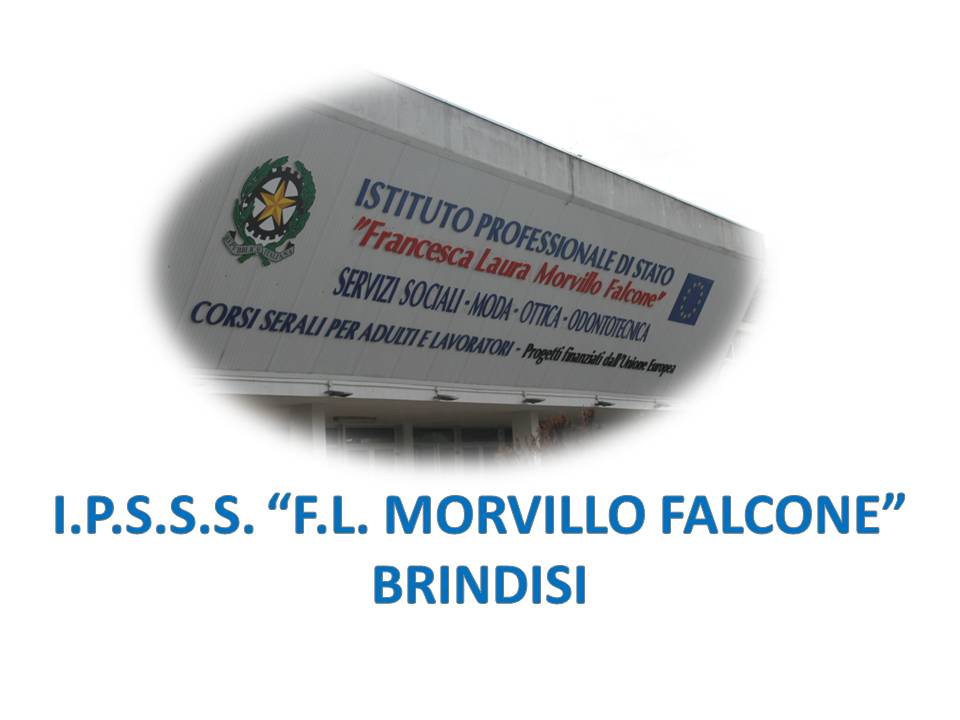 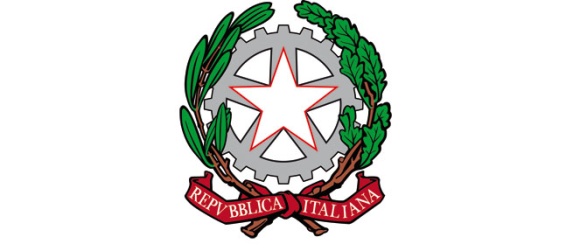 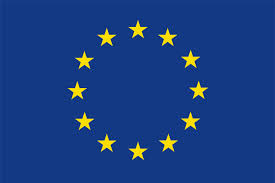 ISTITUTO PROFESSIONALE DI STATO PER I SERVIZI SOCIALI“Francesca Laura MORVILLO FALCONE”Via Galanti, 1 - Tel. 0831/513991brrf010008@istruzione.it – brrf010008@pec.istruzione.it  www.morvillofalconebrindisi.edu.it72100   B R I N D I S IMATERIA: CONTATTOLOGIA (ore settimanali 2).CLASSE: 5° B OTANNO SCOLASTICO: 2021/22DOCENTE:Alessandra AntonucciLibro di testo: “ Manuale di Optometria e Contattologia”Argomenti:MODULO 1Materiali e geometri delle lenti a contatto RGPGeometrie LAC rigide Trasmissibilità e permeabilità all’ossigeno DK e DK/t e altre proprietàLenti a contatto e vizi refrattiviTabelle di conversione e calcolo del potere frontale di una lac rgpOftalmometro e Parametri cornealiLampada a fessura e tecniche di illuminazioneApplicazione delle lenti a contatto RGPTecniche di applicazioneScelta prima LAC di provaLAC RGP toricheControlli post applicativiManutenzione LAC rigideMODULO 2Test sul film lacrimaleTest quantitativi e qualitativiMODULO 3Lenti a contatto
morbide e proprietàMateriali per le lac
morbide in idrogel Procedure di
applicazione e
controllo di lac
morbide sfericheScelta prima lac di prova morbidaSedute di controlloMODULO 4L’astigmatismoMenisco lacrimaleRelazione Lac-corneaLenti a contatto toricheTecniche di applicazione
delle LAC toricheModulo 5La presbiopiaLenti a contatto
progressiveTecniche di applicazione
delle LAC per la
correzione della
presbiopiaMODULO 6Lenti a contatto
terapeuticheLa correzione del
CheratoconoMODULO  7Ortocheratologia Lac per lo sport e cosmetiche	         Il docenteBrindisi 02/05/2022                                                                                                	Alessandra Antonucci			